BALTIMORE CITY HEALTH DEPARTMENTBUREAU OF ENVIRONMENTAL HEALTH ENVIRONMENTAL INSPECTION SERVICES1001 E. Fayette StreetBaltimore, Maryland 21202(O) 410-396-4425 (F) 410-396-5986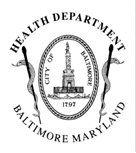 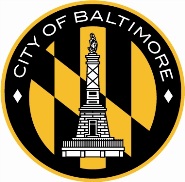 FOOD FACILITY LICENSE APPLICATIONFOOD FACILITY LICENSE APPLICATIONFOOD FACILITY LICENSE APPLICATIONFOOD FACILITY LICENSE APPLICATIONFOOD FACILITY LICENSE APPLICATIONFOOD FACILITY LICENSE APPLICATIONFOOD FACILITY LICENSE APPLICATIONFOOD FACILITY LICENSE APPLICATIONFOOD FACILITY LICENSE APPLICATIONFOOD FACILITY LICENSE APPLICATIONFOOD FACILITY LICENSE APPLICATIONFOOD FACILITY LICENSE APPLICATIONFOOD FACILITY LICENSE APPLICATIONPLEASE PRINT ALL INFORMATION CLEARLYPLEASE PRINT ALL INFORMATION CLEARLYPLEASE PRINT ALL INFORMATION CLEARLYPLEASE PRINT ALL INFORMATION CLEARLYPLEASE PRINT ALL INFORMATION CLEARLYPLEASE PRINT ALL INFORMATION CLEARLYPLEASE PRINT ALL INFORMATION CLEARLYPLEASE PRINT ALL INFORMATION CLEARLYPLEASE PRINT ALL INFORMATION CLEARLYPLEASE PRINT ALL INFORMATION CLEARLYPLEASE PRINT ALL INFORMATION CLEARLYPLEASE PRINT ALL INFORMATION CLEARLYPLEASE PRINT ALL INFORMATION CLEARLYCORPORATE NAME:CORPORATE NAME:CORPORATE NAME:CORPORATE NAME:CORPORATE NAME:CORPORATE NAME:CORPORATE NAME:CORPORATE NAME:CORPORATE NAME:CORPORATE NAME:CORPORATE NAME:CORPORATE NAME:CORPORATE NAME:OFFICER/OWNER NAME:OFFICER/OWNER NAME:OFFICER/OWNER NAME:OFFICER/OWNER NAME:OFFICER/OWNER NAME:OFFICER/OWNER NAME:OFFICER/OWNER NAME:TITLE:TITLE:TITLE:TITLE:TITLE:TITLE:TRADE NAME:TRADE NAME:TRADE NAME:TRADE NAME:TRADE NAME:TRADE NAME:TRADE NAME:TRADE NAME:TRADE NAME:TRADE NAME:TRADE NAME:TRADE NAME:TRADE NAME:BUSINESS ADDRESS:BUSINESS ADDRESS:BUSINESS ADDRESS:BUSINESS ADDRESS:BUSINESS ADDRESS:BUSINESS ADDRESS:BUSINESS ADDRESS:BUSINESS ADDRESS:BUSINESS ADDRESS:BUSINESS ADDRESS:ZIP CODE:ZIP CODE:ZIP CODE:BUSINESS TELEPHONE:BUSINESS TELEPHONE:BUSINESS TELEPHONE:BUSINESS TELEPHONE:BUSINESS TELEPHONE:HOME TELEPHONE:HOME TELEPHONE:HOME TELEPHONE:HOME TELEPHONE:HOME TELEPHONE:HOME TELEPHONE:HOME TELEPHONE:HOME TELEPHONE:OWNER’S HOME ADDRESS:OWNER’S HOME ADDRESS:OWNER’S HOME ADDRESS:OWNER’S HOME ADDRESS:OWNER’S HOME ADDRESS:OWNER’S HOME ADDRESS:OWNER’S HOME ADDRESS:OWNER’S HOME ADDRESS:OWNER’S HOME ADDRESS:OWNER’S HOME ADDRESS:ZIP CODE:ZIP CODE:ZIP CODE:MAILING ADDRESS (IF DIFFERENT THAN BUSINESS):MAILING ADDRESS (IF DIFFERENT THAN BUSINESS):MAILING ADDRESS (IF DIFFERENT THAN BUSINESS):MAILING ADDRESS (IF DIFFERENT THAN BUSINESS):MAILING ADDRESS (IF DIFFERENT THAN BUSINESS):MAILING ADDRESS (IF DIFFERENT THAN BUSINESS):MAILING ADDRESS (IF DIFFERENT THAN BUSINESS):MAILING ADDRESS (IF DIFFERENT THAN BUSINESS):MAILING ADDRESS (IF DIFFERENT THAN BUSINESS):MAILING ADDRESS (IF DIFFERENT THAN BUSINESS):MAILING ADDRESS (IF DIFFERENT THAN BUSINESS):MAILING ADDRESS (IF DIFFERENT THAN BUSINESS):MAILING ADDRESS (IF DIFFERENT THAN BUSINESS):EMAIL ADDRESS:EMAIL ADDRESS:EMAIL ADDRESS:EMAIL ADDRESS:EMAIL ADDRESS:EMAIL ADDRESS:EMAIL ADDRESS:EMAIL ADDRESS:EMAIL ADDRESS:EMAIL ADDRESS:EMAIL ADDRESS:EMAIL ADDRESS:EMAIL ADDRESS:REQUIRED FEES BASED ON FACILITY TYPE/PRIORITY(YOUR PLAN REVIEWER WILL ASSESS YOUR FACILITY AND ASSIGN A TYPE/PRIORITY)REQUIRED FEES BASED ON FACILITY TYPE/PRIORITY(YOUR PLAN REVIEWER WILL ASSESS YOUR FACILITY AND ASSIGN A TYPE/PRIORITY)REQUIRED FEES BASED ON FACILITY TYPE/PRIORITY(YOUR PLAN REVIEWER WILL ASSESS YOUR FACILITY AND ASSIGN A TYPE/PRIORITY)REQUIRED FEES BASED ON FACILITY TYPE/PRIORITY(YOUR PLAN REVIEWER WILL ASSESS YOUR FACILITY AND ASSIGN A TYPE/PRIORITY)REQUIRED FEES BASED ON FACILITY TYPE/PRIORITY(YOUR PLAN REVIEWER WILL ASSESS YOUR FACILITY AND ASSIGN A TYPE/PRIORITY)REQUIRED FEES BASED ON FACILITY TYPE/PRIORITY(YOUR PLAN REVIEWER WILL ASSESS YOUR FACILITY AND ASSIGN A TYPE/PRIORITY)REQUIRED FEES BASED ON FACILITY TYPE/PRIORITY(YOUR PLAN REVIEWER WILL ASSESS YOUR FACILITY AND ASSIGN A TYPE/PRIORITY)REQUIRED FEES BASED ON FACILITY TYPE/PRIORITY(YOUR PLAN REVIEWER WILL ASSESS YOUR FACILITY AND ASSIGN A TYPE/PRIORITY)REQUIRED FEES BASED ON FACILITY TYPE/PRIORITY(YOUR PLAN REVIEWER WILL ASSESS YOUR FACILITY AND ASSIGN A TYPE/PRIORITY)REQUIRED FEES BASED ON FACILITY TYPE/PRIORITY(YOUR PLAN REVIEWER WILL ASSESS YOUR FACILITY AND ASSIGN A TYPE/PRIORITY)REQUIRED FEES BASED ON FACILITY TYPE/PRIORITY(YOUR PLAN REVIEWER WILL ASSESS YOUR FACILITY AND ASSIGN A TYPE/PRIORITY)REQUIRED FEES BASED ON FACILITY TYPE/PRIORITY(YOUR PLAN REVIEWER WILL ASSESS YOUR FACILITY AND ASSIGN A TYPE/PRIORITY)REQUIRED FEES BASED ON FACILITY TYPE/PRIORITY(YOUR PLAN REVIEWER WILL ASSESS YOUR FACILITY AND ASSIGN A TYPE/PRIORITY)HIGH PRIORITY FACILITYHIGH PRIORITY FACILITYHIGH PRIORITY FACILITY$520$520$520HIGH PRIORITY FACILITY - SEASONALHIGH PRIORITY FACILITY - SEASONALHIGH PRIORITY FACILITY - SEASONALHIGH PRIORITY FACILITY - SEASONALHIGH PRIORITY FACILITY - SEASONALHIGH PRIORITY FACILITY - SEASONAL$350MODERATE PRIORITY FACILITYMODERATE PRIORITY FACILITYMODERATE PRIORITY FACILITY$285$285$285MODERATE PRIORITY FACILITY - SEASONALMODERATE PRIORITY FACILITY - SEASONALMODERATE PRIORITY FACILITY - SEASONALMODERATE PRIORITY FACILITY - SEASONALMODERATE PRIORITY FACILITY - SEASONALMODERATE PRIORITY FACILITY - SEASONAL$145LOW PRIORITY FACIITYLOW PRIORITY FACIITYLOW PRIORITY FACIITY$65$65$65PROCESSING PLANT	PROCESSING PLANT	PROCESSING PLANT	PROCESSING PLANT	PROCESSING PLANT	PROCESSING PLANT	$500VENDING MACHINEVENDING MACHINEVENDING MACHINE$10$10$10CATERING LICENSECATERING LICENSECATERING LICENSECATERING LICENSECATERING LICENSECATERING LICENSE$625COMPLIANCE WITH THE MARYLAND WORKERS’ COMPENSATION ACTCOMPLIANCE WITH THE MARYLAND WORKERS’ COMPENSATION ACTCOMPLIANCE WITH THE MARYLAND WORKERS’ COMPENSATION ACTCOMPLIANCE WITH THE MARYLAND WORKERS’ COMPENSATION ACTCOMPLIANCE WITH THE MARYLAND WORKERS’ COMPENSATION ACTCOMPLIANCE WITH THE MARYLAND WORKERS’ COMPENSATION ACTCOMPLIANCE WITH THE MARYLAND WORKERS’ COMPENSATION ACTCOMPLIANCE WITH THE MARYLAND WORKERS’ COMPENSATION ACTCOMPLIANCE WITH THE MARYLAND WORKERS’ COMPENSATION ACTCOMPLIANCE WITH THE MARYLAND WORKERS’ COMPENSATION ACTCOMPLIANCE WITH THE MARYLAND WORKERS’ COMPENSATION ACTCOMPLIANCE WITH THE MARYLAND WORKERS’ COMPENSATION ACTCOMPLIANCE WITH THE MARYLAND WORKERS’ COMPENSATION ACTNOTICE:MARYLAND ANNOTATED CODE, HEALTH GENERAL ARTICLE, SECTION 1-202 REQUIRES THAT BEFORE ANY LICENSE OR PERMIT IS ISSUED TO AN EMPLOYER TO ENGAGE IN AN ACTIVITY IN WHICH THE EMPLOYEER MAY EMPLOY A COVERED INDIVIDUAL, THE EMPLOYER MUST FILE WITH THE ISSUING AUTHORITY A CERTIFICATE OF COMPLIANCE WITH THE STATE WORKERS COMPENSATION LAWS; OR THE EMPLOYER’S WORKER’S COMENSATION INSURANCE POLICY OR BINDER NUMBER. SUBMIT  A “CERTIFICATE OF COMPLIANCE” WITH THIS APPLICATION.NOTICE:MARYLAND ANNOTATED CODE, HEALTH GENERAL ARTICLE, SECTION 1-202 REQUIRES THAT BEFORE ANY LICENSE OR PERMIT IS ISSUED TO AN EMPLOYER TO ENGAGE IN AN ACTIVITY IN WHICH THE EMPLOYEER MAY EMPLOY A COVERED INDIVIDUAL, THE EMPLOYER MUST FILE WITH THE ISSUING AUTHORITY A CERTIFICATE OF COMPLIANCE WITH THE STATE WORKERS COMPENSATION LAWS; OR THE EMPLOYER’S WORKER’S COMENSATION INSURANCE POLICY OR BINDER NUMBER. SUBMIT  A “CERTIFICATE OF COMPLIANCE” WITH THIS APPLICATION.NOTICE:MARYLAND ANNOTATED CODE, HEALTH GENERAL ARTICLE, SECTION 1-202 REQUIRES THAT BEFORE ANY LICENSE OR PERMIT IS ISSUED TO AN EMPLOYER TO ENGAGE IN AN ACTIVITY IN WHICH THE EMPLOYEER MAY EMPLOY A COVERED INDIVIDUAL, THE EMPLOYER MUST FILE WITH THE ISSUING AUTHORITY A CERTIFICATE OF COMPLIANCE WITH THE STATE WORKERS COMPENSATION LAWS; OR THE EMPLOYER’S WORKER’S COMENSATION INSURANCE POLICY OR BINDER NUMBER. SUBMIT  A “CERTIFICATE OF COMPLIANCE” WITH THIS APPLICATION.NOTICE:MARYLAND ANNOTATED CODE, HEALTH GENERAL ARTICLE, SECTION 1-202 REQUIRES THAT BEFORE ANY LICENSE OR PERMIT IS ISSUED TO AN EMPLOYER TO ENGAGE IN AN ACTIVITY IN WHICH THE EMPLOYEER MAY EMPLOY A COVERED INDIVIDUAL, THE EMPLOYER MUST FILE WITH THE ISSUING AUTHORITY A CERTIFICATE OF COMPLIANCE WITH THE STATE WORKERS COMPENSATION LAWS; OR THE EMPLOYER’S WORKER’S COMENSATION INSURANCE POLICY OR BINDER NUMBER. SUBMIT  A “CERTIFICATE OF COMPLIANCE” WITH THIS APPLICATION.NOTICE:MARYLAND ANNOTATED CODE, HEALTH GENERAL ARTICLE, SECTION 1-202 REQUIRES THAT BEFORE ANY LICENSE OR PERMIT IS ISSUED TO AN EMPLOYER TO ENGAGE IN AN ACTIVITY IN WHICH THE EMPLOYEER MAY EMPLOY A COVERED INDIVIDUAL, THE EMPLOYER MUST FILE WITH THE ISSUING AUTHORITY A CERTIFICATE OF COMPLIANCE WITH THE STATE WORKERS COMPENSATION LAWS; OR THE EMPLOYER’S WORKER’S COMENSATION INSURANCE POLICY OR BINDER NUMBER. SUBMIT  A “CERTIFICATE OF COMPLIANCE” WITH THIS APPLICATION.NOTICE:MARYLAND ANNOTATED CODE, HEALTH GENERAL ARTICLE, SECTION 1-202 REQUIRES THAT BEFORE ANY LICENSE OR PERMIT IS ISSUED TO AN EMPLOYER TO ENGAGE IN AN ACTIVITY IN WHICH THE EMPLOYEER MAY EMPLOY A COVERED INDIVIDUAL, THE EMPLOYER MUST FILE WITH THE ISSUING AUTHORITY A CERTIFICATE OF COMPLIANCE WITH THE STATE WORKERS COMPENSATION LAWS; OR THE EMPLOYER’S WORKER’S COMENSATION INSURANCE POLICY OR BINDER NUMBER. SUBMIT  A “CERTIFICATE OF COMPLIANCE” WITH THIS APPLICATION.NOTICE:MARYLAND ANNOTATED CODE, HEALTH GENERAL ARTICLE, SECTION 1-202 REQUIRES THAT BEFORE ANY LICENSE OR PERMIT IS ISSUED TO AN EMPLOYER TO ENGAGE IN AN ACTIVITY IN WHICH THE EMPLOYEER MAY EMPLOY A COVERED INDIVIDUAL, THE EMPLOYER MUST FILE WITH THE ISSUING AUTHORITY A CERTIFICATE OF COMPLIANCE WITH THE STATE WORKERS COMPENSATION LAWS; OR THE EMPLOYER’S WORKER’S COMENSATION INSURANCE POLICY OR BINDER NUMBER. SUBMIT  A “CERTIFICATE OF COMPLIANCE” WITH THIS APPLICATION.NOTICE:MARYLAND ANNOTATED CODE, HEALTH GENERAL ARTICLE, SECTION 1-202 REQUIRES THAT BEFORE ANY LICENSE OR PERMIT IS ISSUED TO AN EMPLOYER TO ENGAGE IN AN ACTIVITY IN WHICH THE EMPLOYEER MAY EMPLOY A COVERED INDIVIDUAL, THE EMPLOYER MUST FILE WITH THE ISSUING AUTHORITY A CERTIFICATE OF COMPLIANCE WITH THE STATE WORKERS COMPENSATION LAWS; OR THE EMPLOYER’S WORKER’S COMENSATION INSURANCE POLICY OR BINDER NUMBER. SUBMIT  A “CERTIFICATE OF COMPLIANCE” WITH THIS APPLICATION.NOTICE:MARYLAND ANNOTATED CODE, HEALTH GENERAL ARTICLE, SECTION 1-202 REQUIRES THAT BEFORE ANY LICENSE OR PERMIT IS ISSUED TO AN EMPLOYER TO ENGAGE IN AN ACTIVITY IN WHICH THE EMPLOYEER MAY EMPLOY A COVERED INDIVIDUAL, THE EMPLOYER MUST FILE WITH THE ISSUING AUTHORITY A CERTIFICATE OF COMPLIANCE WITH THE STATE WORKERS COMPENSATION LAWS; OR THE EMPLOYER’S WORKER’S COMENSATION INSURANCE POLICY OR BINDER NUMBER. SUBMIT  A “CERTIFICATE OF COMPLIANCE” WITH THIS APPLICATION.NOTICE:MARYLAND ANNOTATED CODE, HEALTH GENERAL ARTICLE, SECTION 1-202 REQUIRES THAT BEFORE ANY LICENSE OR PERMIT IS ISSUED TO AN EMPLOYER TO ENGAGE IN AN ACTIVITY IN WHICH THE EMPLOYEER MAY EMPLOY A COVERED INDIVIDUAL, THE EMPLOYER MUST FILE WITH THE ISSUING AUTHORITY A CERTIFICATE OF COMPLIANCE WITH THE STATE WORKERS COMPENSATION LAWS; OR THE EMPLOYER’S WORKER’S COMENSATION INSURANCE POLICY OR BINDER NUMBER. SUBMIT  A “CERTIFICATE OF COMPLIANCE” WITH THIS APPLICATION.NOTICE:MARYLAND ANNOTATED CODE, HEALTH GENERAL ARTICLE, SECTION 1-202 REQUIRES THAT BEFORE ANY LICENSE OR PERMIT IS ISSUED TO AN EMPLOYER TO ENGAGE IN AN ACTIVITY IN WHICH THE EMPLOYEER MAY EMPLOY A COVERED INDIVIDUAL, THE EMPLOYER MUST FILE WITH THE ISSUING AUTHORITY A CERTIFICATE OF COMPLIANCE WITH THE STATE WORKERS COMPENSATION LAWS; OR THE EMPLOYER’S WORKER’S COMENSATION INSURANCE POLICY OR BINDER NUMBER. SUBMIT  A “CERTIFICATE OF COMPLIANCE” WITH THIS APPLICATION.NOTICE:MARYLAND ANNOTATED CODE, HEALTH GENERAL ARTICLE, SECTION 1-202 REQUIRES THAT BEFORE ANY LICENSE OR PERMIT IS ISSUED TO AN EMPLOYER TO ENGAGE IN AN ACTIVITY IN WHICH THE EMPLOYEER MAY EMPLOY A COVERED INDIVIDUAL, THE EMPLOYER MUST FILE WITH THE ISSUING AUTHORITY A CERTIFICATE OF COMPLIANCE WITH THE STATE WORKERS COMPENSATION LAWS; OR THE EMPLOYER’S WORKER’S COMENSATION INSURANCE POLICY OR BINDER NUMBER. SUBMIT  A “CERTIFICATE OF COMPLIANCE” WITH THIS APPLICATION.NOTICE:MARYLAND ANNOTATED CODE, HEALTH GENERAL ARTICLE, SECTION 1-202 REQUIRES THAT BEFORE ANY LICENSE OR PERMIT IS ISSUED TO AN EMPLOYER TO ENGAGE IN AN ACTIVITY IN WHICH THE EMPLOYEER MAY EMPLOY A COVERED INDIVIDUAL, THE EMPLOYER MUST FILE WITH THE ISSUING AUTHORITY A CERTIFICATE OF COMPLIANCE WITH THE STATE WORKERS COMPENSATION LAWS; OR THE EMPLOYER’S WORKER’S COMENSATION INSURANCE POLICY OR BINDER NUMBER. SUBMIT  A “CERTIFICATE OF COMPLIANCE” WITH THIS APPLICATION.STATEMENT OF WASTE HAULER SERVICESTATEMENT OF WASTE HAULER SERVICESTATEMENT OF WASTE HAULER SERVICESTATEMENT OF WASTE HAULER SERVICESTATEMENT OF WASTE HAULER SERVICESTATEMENT OF WASTE HAULER SERVICESTATEMENT OF WASTE HAULER SERVICESTATEMENT OF WASTE HAULER SERVICESTATEMENT OF WASTE HAULER SERVICESTATEMENT OF WASTE HAULER SERVICESTATEMENT OF WASTE HAULER SERVICESTATEMENT OF WASTE HAULER SERVICESTATEMENT OF WASTE HAULER SERVICEALL FOOD FACILITIES ARE REQUIRED TO HAVE WASTE DISPOSED OF DAILY, OR AS OFTEN AS NECESSARY, TO PREVENT A NUISANCE OR INSANITARY CONDITION BY A METHOD THAT COMPLIES WITH APPLICABLE STATE AND LOCAL LAWS, REGULATIONS, AND ORDINANCES.CHECK THE OPTION BELOW WHICH APPLIES TO YOU AND PROVIDED THE REQUESTED INFORMATION:MY BUSINESS WILL GENERATE THREE (3) OR FEWER THIRTY-TWO (32) GALLON COMMERCIAL TRASH RECEPTICALS PER WEEK.MY BUSNESSS WILL GENERATE MORE THAN THREE (3) THIRTY-TWO (32) GALLON COMMERCIAL TRASH RECIPTICALS PER WEEK AND I HAVE A CONTRACTE WITH A LICENSED WASTE HAULER. (ATTACH COPY OF CONTRACT)MY BUSINESS WIL GENERATE MORE THAN THREE (3) THIRTY-TWO (32) GALLON COMMERCIAL TRASH RECIPTICALS PER WEEK AND I HAVE A SMALL HAULER LICENSES AND WILL PROPERLY DISPOSE OF MY BUSINESS’ TRASH.SMALL HAULER LICENSE NUMBER: ______________________________________SUBMIT WASTE HAULER SERVICE CONTRACT (IF APPLICABLE) WITH THIS APPLICATION.ALL FOOD FACILITIES ARE REQUIRED TO HAVE WASTE DISPOSED OF DAILY, OR AS OFTEN AS NECESSARY, TO PREVENT A NUISANCE OR INSANITARY CONDITION BY A METHOD THAT COMPLIES WITH APPLICABLE STATE AND LOCAL LAWS, REGULATIONS, AND ORDINANCES.CHECK THE OPTION BELOW WHICH APPLIES TO YOU AND PROVIDED THE REQUESTED INFORMATION:MY BUSINESS WILL GENERATE THREE (3) OR FEWER THIRTY-TWO (32) GALLON COMMERCIAL TRASH RECEPTICALS PER WEEK.MY BUSNESSS WILL GENERATE MORE THAN THREE (3) THIRTY-TWO (32) GALLON COMMERCIAL TRASH RECIPTICALS PER WEEK AND I HAVE A CONTRACTE WITH A LICENSED WASTE HAULER. (ATTACH COPY OF CONTRACT)MY BUSINESS WIL GENERATE MORE THAN THREE (3) THIRTY-TWO (32) GALLON COMMERCIAL TRASH RECIPTICALS PER WEEK AND I HAVE A SMALL HAULER LICENSES AND WILL PROPERLY DISPOSE OF MY BUSINESS’ TRASH.SMALL HAULER LICENSE NUMBER: ______________________________________SUBMIT WASTE HAULER SERVICE CONTRACT (IF APPLICABLE) WITH THIS APPLICATION.ALL FOOD FACILITIES ARE REQUIRED TO HAVE WASTE DISPOSED OF DAILY, OR AS OFTEN AS NECESSARY, TO PREVENT A NUISANCE OR INSANITARY CONDITION BY A METHOD THAT COMPLIES WITH APPLICABLE STATE AND LOCAL LAWS, REGULATIONS, AND ORDINANCES.CHECK THE OPTION BELOW WHICH APPLIES TO YOU AND PROVIDED THE REQUESTED INFORMATION:MY BUSINESS WILL GENERATE THREE (3) OR FEWER THIRTY-TWO (32) GALLON COMMERCIAL TRASH RECEPTICALS PER WEEK.MY BUSNESSS WILL GENERATE MORE THAN THREE (3) THIRTY-TWO (32) GALLON COMMERCIAL TRASH RECIPTICALS PER WEEK AND I HAVE A CONTRACTE WITH A LICENSED WASTE HAULER. (ATTACH COPY OF CONTRACT)MY BUSINESS WIL GENERATE MORE THAN THREE (3) THIRTY-TWO (32) GALLON COMMERCIAL TRASH RECIPTICALS PER WEEK AND I HAVE A SMALL HAULER LICENSES AND WILL PROPERLY DISPOSE OF MY BUSINESS’ TRASH.SMALL HAULER LICENSE NUMBER: ______________________________________SUBMIT WASTE HAULER SERVICE CONTRACT (IF APPLICABLE) WITH THIS APPLICATION.ALL FOOD FACILITIES ARE REQUIRED TO HAVE WASTE DISPOSED OF DAILY, OR AS OFTEN AS NECESSARY, TO PREVENT A NUISANCE OR INSANITARY CONDITION BY A METHOD THAT COMPLIES WITH APPLICABLE STATE AND LOCAL LAWS, REGULATIONS, AND ORDINANCES.CHECK THE OPTION BELOW WHICH APPLIES TO YOU AND PROVIDED THE REQUESTED INFORMATION:MY BUSINESS WILL GENERATE THREE (3) OR FEWER THIRTY-TWO (32) GALLON COMMERCIAL TRASH RECEPTICALS PER WEEK.MY BUSNESSS WILL GENERATE MORE THAN THREE (3) THIRTY-TWO (32) GALLON COMMERCIAL TRASH RECIPTICALS PER WEEK AND I HAVE A CONTRACTE WITH A LICENSED WASTE HAULER. (ATTACH COPY OF CONTRACT)MY BUSINESS WIL GENERATE MORE THAN THREE (3) THIRTY-TWO (32) GALLON COMMERCIAL TRASH RECIPTICALS PER WEEK AND I HAVE A SMALL HAULER LICENSES AND WILL PROPERLY DISPOSE OF MY BUSINESS’ TRASH.SMALL HAULER LICENSE NUMBER: ______________________________________SUBMIT WASTE HAULER SERVICE CONTRACT (IF APPLICABLE) WITH THIS APPLICATION.ALL FOOD FACILITIES ARE REQUIRED TO HAVE WASTE DISPOSED OF DAILY, OR AS OFTEN AS NECESSARY, TO PREVENT A NUISANCE OR INSANITARY CONDITION BY A METHOD THAT COMPLIES WITH APPLICABLE STATE AND LOCAL LAWS, REGULATIONS, AND ORDINANCES.CHECK THE OPTION BELOW WHICH APPLIES TO YOU AND PROVIDED THE REQUESTED INFORMATION:MY BUSINESS WILL GENERATE THREE (3) OR FEWER THIRTY-TWO (32) GALLON COMMERCIAL TRASH RECEPTICALS PER WEEK.MY BUSNESSS WILL GENERATE MORE THAN THREE (3) THIRTY-TWO (32) GALLON COMMERCIAL TRASH RECIPTICALS PER WEEK AND I HAVE A CONTRACTE WITH A LICENSED WASTE HAULER. (ATTACH COPY OF CONTRACT)MY BUSINESS WIL GENERATE MORE THAN THREE (3) THIRTY-TWO (32) GALLON COMMERCIAL TRASH RECIPTICALS PER WEEK AND I HAVE A SMALL HAULER LICENSES AND WILL PROPERLY DISPOSE OF MY BUSINESS’ TRASH.SMALL HAULER LICENSE NUMBER: ______________________________________SUBMIT WASTE HAULER SERVICE CONTRACT (IF APPLICABLE) WITH THIS APPLICATION.ALL FOOD FACILITIES ARE REQUIRED TO HAVE WASTE DISPOSED OF DAILY, OR AS OFTEN AS NECESSARY, TO PREVENT A NUISANCE OR INSANITARY CONDITION BY A METHOD THAT COMPLIES WITH APPLICABLE STATE AND LOCAL LAWS, REGULATIONS, AND ORDINANCES.CHECK THE OPTION BELOW WHICH APPLIES TO YOU AND PROVIDED THE REQUESTED INFORMATION:MY BUSINESS WILL GENERATE THREE (3) OR FEWER THIRTY-TWO (32) GALLON COMMERCIAL TRASH RECEPTICALS PER WEEK.MY BUSNESSS WILL GENERATE MORE THAN THREE (3) THIRTY-TWO (32) GALLON COMMERCIAL TRASH RECIPTICALS PER WEEK AND I HAVE A CONTRACTE WITH A LICENSED WASTE HAULER. (ATTACH COPY OF CONTRACT)MY BUSINESS WIL GENERATE MORE THAN THREE (3) THIRTY-TWO (32) GALLON COMMERCIAL TRASH RECIPTICALS PER WEEK AND I HAVE A SMALL HAULER LICENSES AND WILL PROPERLY DISPOSE OF MY BUSINESS’ TRASH.SMALL HAULER LICENSE NUMBER: ______________________________________SUBMIT WASTE HAULER SERVICE CONTRACT (IF APPLICABLE) WITH THIS APPLICATION.ALL FOOD FACILITIES ARE REQUIRED TO HAVE WASTE DISPOSED OF DAILY, OR AS OFTEN AS NECESSARY, TO PREVENT A NUISANCE OR INSANITARY CONDITION BY A METHOD THAT COMPLIES WITH APPLICABLE STATE AND LOCAL LAWS, REGULATIONS, AND ORDINANCES.CHECK THE OPTION BELOW WHICH APPLIES TO YOU AND PROVIDED THE REQUESTED INFORMATION:MY BUSINESS WILL GENERATE THREE (3) OR FEWER THIRTY-TWO (32) GALLON COMMERCIAL TRASH RECEPTICALS PER WEEK.MY BUSNESSS WILL GENERATE MORE THAN THREE (3) THIRTY-TWO (32) GALLON COMMERCIAL TRASH RECIPTICALS PER WEEK AND I HAVE A CONTRACTE WITH A LICENSED WASTE HAULER. (ATTACH COPY OF CONTRACT)MY BUSINESS WIL GENERATE MORE THAN THREE (3) THIRTY-TWO (32) GALLON COMMERCIAL TRASH RECIPTICALS PER WEEK AND I HAVE A SMALL HAULER LICENSES AND WILL PROPERLY DISPOSE OF MY BUSINESS’ TRASH.SMALL HAULER LICENSE NUMBER: ______________________________________SUBMIT WASTE HAULER SERVICE CONTRACT (IF APPLICABLE) WITH THIS APPLICATION.ALL FOOD FACILITIES ARE REQUIRED TO HAVE WASTE DISPOSED OF DAILY, OR AS OFTEN AS NECESSARY, TO PREVENT A NUISANCE OR INSANITARY CONDITION BY A METHOD THAT COMPLIES WITH APPLICABLE STATE AND LOCAL LAWS, REGULATIONS, AND ORDINANCES.CHECK THE OPTION BELOW WHICH APPLIES TO YOU AND PROVIDED THE REQUESTED INFORMATION:MY BUSINESS WILL GENERATE THREE (3) OR FEWER THIRTY-TWO (32) GALLON COMMERCIAL TRASH RECEPTICALS PER WEEK.MY BUSNESSS WILL GENERATE MORE THAN THREE (3) THIRTY-TWO (32) GALLON COMMERCIAL TRASH RECIPTICALS PER WEEK AND I HAVE A CONTRACTE WITH A LICENSED WASTE HAULER. (ATTACH COPY OF CONTRACT)MY BUSINESS WIL GENERATE MORE THAN THREE (3) THIRTY-TWO (32) GALLON COMMERCIAL TRASH RECIPTICALS PER WEEK AND I HAVE A SMALL HAULER LICENSES AND WILL PROPERLY DISPOSE OF MY BUSINESS’ TRASH.SMALL HAULER LICENSE NUMBER: ______________________________________SUBMIT WASTE HAULER SERVICE CONTRACT (IF APPLICABLE) WITH THIS APPLICATION.ALL FOOD FACILITIES ARE REQUIRED TO HAVE WASTE DISPOSED OF DAILY, OR AS OFTEN AS NECESSARY, TO PREVENT A NUISANCE OR INSANITARY CONDITION BY A METHOD THAT COMPLIES WITH APPLICABLE STATE AND LOCAL LAWS, REGULATIONS, AND ORDINANCES.CHECK THE OPTION BELOW WHICH APPLIES TO YOU AND PROVIDED THE REQUESTED INFORMATION:MY BUSINESS WILL GENERATE THREE (3) OR FEWER THIRTY-TWO (32) GALLON COMMERCIAL TRASH RECEPTICALS PER WEEK.MY BUSNESSS WILL GENERATE MORE THAN THREE (3) THIRTY-TWO (32) GALLON COMMERCIAL TRASH RECIPTICALS PER WEEK AND I HAVE A CONTRACTE WITH A LICENSED WASTE HAULER. (ATTACH COPY OF CONTRACT)MY BUSINESS WIL GENERATE MORE THAN THREE (3) THIRTY-TWO (32) GALLON COMMERCIAL TRASH RECIPTICALS PER WEEK AND I HAVE A SMALL HAULER LICENSES AND WILL PROPERLY DISPOSE OF MY BUSINESS’ TRASH.SMALL HAULER LICENSE NUMBER: ______________________________________SUBMIT WASTE HAULER SERVICE CONTRACT (IF APPLICABLE) WITH THIS APPLICATION.ALL FOOD FACILITIES ARE REQUIRED TO HAVE WASTE DISPOSED OF DAILY, OR AS OFTEN AS NECESSARY, TO PREVENT A NUISANCE OR INSANITARY CONDITION BY A METHOD THAT COMPLIES WITH APPLICABLE STATE AND LOCAL LAWS, REGULATIONS, AND ORDINANCES.CHECK THE OPTION BELOW WHICH APPLIES TO YOU AND PROVIDED THE REQUESTED INFORMATION:MY BUSINESS WILL GENERATE THREE (3) OR FEWER THIRTY-TWO (32) GALLON COMMERCIAL TRASH RECEPTICALS PER WEEK.MY BUSNESSS WILL GENERATE MORE THAN THREE (3) THIRTY-TWO (32) GALLON COMMERCIAL TRASH RECIPTICALS PER WEEK AND I HAVE A CONTRACTE WITH A LICENSED WASTE HAULER. (ATTACH COPY OF CONTRACT)MY BUSINESS WIL GENERATE MORE THAN THREE (3) THIRTY-TWO (32) GALLON COMMERCIAL TRASH RECIPTICALS PER WEEK AND I HAVE A SMALL HAULER LICENSES AND WILL PROPERLY DISPOSE OF MY BUSINESS’ TRASH.SMALL HAULER LICENSE NUMBER: ______________________________________SUBMIT WASTE HAULER SERVICE CONTRACT (IF APPLICABLE) WITH THIS APPLICATION.ALL FOOD FACILITIES ARE REQUIRED TO HAVE WASTE DISPOSED OF DAILY, OR AS OFTEN AS NECESSARY, TO PREVENT A NUISANCE OR INSANITARY CONDITION BY A METHOD THAT COMPLIES WITH APPLICABLE STATE AND LOCAL LAWS, REGULATIONS, AND ORDINANCES.CHECK THE OPTION BELOW WHICH APPLIES TO YOU AND PROVIDED THE REQUESTED INFORMATION:MY BUSINESS WILL GENERATE THREE (3) OR FEWER THIRTY-TWO (32) GALLON COMMERCIAL TRASH RECEPTICALS PER WEEK.MY BUSNESSS WILL GENERATE MORE THAN THREE (3) THIRTY-TWO (32) GALLON COMMERCIAL TRASH RECIPTICALS PER WEEK AND I HAVE A CONTRACTE WITH A LICENSED WASTE HAULER. (ATTACH COPY OF CONTRACT)MY BUSINESS WIL GENERATE MORE THAN THREE (3) THIRTY-TWO (32) GALLON COMMERCIAL TRASH RECIPTICALS PER WEEK AND I HAVE A SMALL HAULER LICENSES AND WILL PROPERLY DISPOSE OF MY BUSINESS’ TRASH.SMALL HAULER LICENSE NUMBER: ______________________________________SUBMIT WASTE HAULER SERVICE CONTRACT (IF APPLICABLE) WITH THIS APPLICATION.ALL FOOD FACILITIES ARE REQUIRED TO HAVE WASTE DISPOSED OF DAILY, OR AS OFTEN AS NECESSARY, TO PREVENT A NUISANCE OR INSANITARY CONDITION BY A METHOD THAT COMPLIES WITH APPLICABLE STATE AND LOCAL LAWS, REGULATIONS, AND ORDINANCES.CHECK THE OPTION BELOW WHICH APPLIES TO YOU AND PROVIDED THE REQUESTED INFORMATION:MY BUSINESS WILL GENERATE THREE (3) OR FEWER THIRTY-TWO (32) GALLON COMMERCIAL TRASH RECEPTICALS PER WEEK.MY BUSNESSS WILL GENERATE MORE THAN THREE (3) THIRTY-TWO (32) GALLON COMMERCIAL TRASH RECIPTICALS PER WEEK AND I HAVE A CONTRACTE WITH A LICENSED WASTE HAULER. (ATTACH COPY OF CONTRACT)MY BUSINESS WIL GENERATE MORE THAN THREE (3) THIRTY-TWO (32) GALLON COMMERCIAL TRASH RECIPTICALS PER WEEK AND I HAVE A SMALL HAULER LICENSES AND WILL PROPERLY DISPOSE OF MY BUSINESS’ TRASH.SMALL HAULER LICENSE NUMBER: ______________________________________SUBMIT WASTE HAULER SERVICE CONTRACT (IF APPLICABLE) WITH THIS APPLICATION.ALL FOOD FACILITIES ARE REQUIRED TO HAVE WASTE DISPOSED OF DAILY, OR AS OFTEN AS NECESSARY, TO PREVENT A NUISANCE OR INSANITARY CONDITION BY A METHOD THAT COMPLIES WITH APPLICABLE STATE AND LOCAL LAWS, REGULATIONS, AND ORDINANCES.CHECK THE OPTION BELOW WHICH APPLIES TO YOU AND PROVIDED THE REQUESTED INFORMATION:MY BUSINESS WILL GENERATE THREE (3) OR FEWER THIRTY-TWO (32) GALLON COMMERCIAL TRASH RECEPTICALS PER WEEK.MY BUSNESSS WILL GENERATE MORE THAN THREE (3) THIRTY-TWO (32) GALLON COMMERCIAL TRASH RECIPTICALS PER WEEK AND I HAVE A CONTRACTE WITH A LICENSED WASTE HAULER. (ATTACH COPY OF CONTRACT)MY BUSINESS WIL GENERATE MORE THAN THREE (3) THIRTY-TWO (32) GALLON COMMERCIAL TRASH RECIPTICALS PER WEEK AND I HAVE A SMALL HAULER LICENSES AND WILL PROPERLY DISPOSE OF MY BUSINESS’ TRASH.SMALL HAULER LICENSE NUMBER: ______________________________________SUBMIT WASTE HAULER SERVICE CONTRACT (IF APPLICABLE) WITH THIS APPLICATION.FACILITY TYPE/PRIORITY:(BCHD USE ONLY)(BCHD USE ONLY)FEE SUBMITTED WITH APPLICATION:FEE SUBMITTED WITH APPLICATION:FEE SUBMITTED WITH APPLICATION:FEE SUBMITTED WITH APPLICATION:FEE SUBMITTED WITH APPLICATION:FEE SUBMITTED WITH APPLICATION:FEE SUBMITTED WITH APPLICATION:FEE SUBMITTED WITH APPLICATION:$$MAKE CHECK OR MONEY ORDER PAYABLE TO: “DIRECTOR OF FINANCE”MAKE CHECK OR MONEY ORDER PAYABLE TO: “DIRECTOR OF FINANCE”MAKE CHECK OR MONEY ORDER PAYABLE TO: “DIRECTOR OF FINANCE”MAKE CHECK OR MONEY ORDER PAYABLE TO: “DIRECTOR OF FINANCE”MAIL TO: ENVIRONMENTAL INSPECTION SERVICES 1001 E. FAYETTE STREETBALTIMORE, MD 21202MAIL TO: ENVIRONMENTAL INSPECTION SERVICES 1001 E. FAYETTE STREETBALTIMORE, MD 21202MAIL TO: ENVIRONMENTAL INSPECTION SERVICES 1001 E. FAYETTE STREETBALTIMORE, MD 21202MAIL TO: ENVIRONMENTAL INSPECTION SERVICES 1001 E. FAYETTE STREETBALTIMORE, MD 21202MAIL TO: ENVIRONMENTAL INSPECTION SERVICES 1001 E. FAYETTE STREETBALTIMORE, MD 21202MAIL TO: ENVIRONMENTAL INSPECTION SERVICES 1001 E. FAYETTE STREETBALTIMORE, MD 21202MAIL TO: ENVIRONMENTAL INSPECTION SERVICES 1001 E. FAYETTE STREETBALTIMORE, MD 21202MAIL TO: ENVIRONMENTAL INSPECTION SERVICES 1001 E. FAYETTE STREETBALTIMORE, MD 21202MAIL TO: ENVIRONMENTAL INSPECTION SERVICES 1001 E. FAYETTE STREETBALTIMORE, MD 21202I CERTIFY THAT THE ABOVE INFORMATION IS CORRECT TO THE BEST OF MY KNOWLEDGE AND BELIEF.I CERTIFY THAT THE ABOVE INFORMATION IS CORRECT TO THE BEST OF MY KNOWLEDGE AND BELIEF.I CERTIFY THAT THE ABOVE INFORMATION IS CORRECT TO THE BEST OF MY KNOWLEDGE AND BELIEF.I CERTIFY THAT THE ABOVE INFORMATION IS CORRECT TO THE BEST OF MY KNOWLEDGE AND BELIEF.I CERTIFY THAT THE ABOVE INFORMATION IS CORRECT TO THE BEST OF MY KNOWLEDGE AND BELIEF.I CERTIFY THAT THE ABOVE INFORMATION IS CORRECT TO THE BEST OF MY KNOWLEDGE AND BELIEF.I CERTIFY THAT THE ABOVE INFORMATION IS CORRECT TO THE BEST OF MY KNOWLEDGE AND BELIEF.I CERTIFY THAT THE ABOVE INFORMATION IS CORRECT TO THE BEST OF MY KNOWLEDGE AND BELIEF.I CERTIFY THAT THE ABOVE INFORMATION IS CORRECT TO THE BEST OF MY KNOWLEDGE AND BELIEF.I CERTIFY THAT THE ABOVE INFORMATION IS CORRECT TO THE BEST OF MY KNOWLEDGE AND BELIEF.I CERTIFY THAT THE ABOVE INFORMATION IS CORRECT TO THE BEST OF MY KNOWLEDGE AND BELIEF.I CERTIFY THAT THE ABOVE INFORMATION IS CORRECT TO THE BEST OF MY KNOWLEDGE AND BELIEF.I CERTIFY THAT THE ABOVE INFORMATION IS CORRECT TO THE BEST OF MY KNOWLEDGE AND BELIEF.APPLICANT’S SIGNATURE APPLICANT’S SIGNATURE APPLICANT’S SIGNATURE APPLICANT’S SIGNATURE APPLICANT’S SIGNATURE APPLICANT’S SIGNATURE APPLICANT’S SIGNATURE APPLICANT’S SIGNATURE APPLICANT’S TITLEAPPLICANT’S TITLEAPPLICANT’S TITLEAPPLICANT’S TITLEAPPLICANT’S TITLEAPPLICANT’S NAME (PRINT)APPLICANT’S NAME (PRINT)APPLICANT’S NAME (PRINT)APPLICANT’S NAME (PRINT)APPLICANT’S NAME (PRINT)APPLICANT’S NAME (PRINT)APPLICANT’S NAME (PRINT)APPLICANT’S NAME (PRINT)APPLICANT’S NAME (PRINT)APPLICANT’S NAME (PRINT)APPLICANT’S NAME (PRINT)APPLICANT’S NAME (PRINT)APPLICANT’S NAME (PRINT)BCHD OFFICE USE ONLYBCHD OFFICE USE ONLYBCHD OFFICE USE ONLYBCHD OFFICE USE ONLYBCHD OFFICE USE ONLYBCHD OFFICE USE ONLYBCHD OFFICE USE ONLYBCHD OFFICE USE ONLYBCHD OFFICE USE ONLYBCHD OFFICE USE ONLYBCHD OFFICE USE ONLYBCHD OFFICE USE ONLYBCHD OFFICE USE ONLYBusiness Code #:Business Code #:Establishment Type:Establishment Type:Establishment Type:Establishment Type:Establishment Type:Establishment Type:Establishment Type:Establishment Type:Establishment Type:Establishment Type:Establishment Type:Comments:Comments:Comments:Comments:Comments:Comments:Comments:Comments:Comments:Comments:Comments:Comments:Comments:BCHD Reviewer:BCHD Reviewer:BCHD Reviewer:BCHD Reviewer:BCHD Reviewer:BCHD Reviewer:BCHD Reviewer:BCHD Reviewer:BCHD Reviewer:Date:Date:Date:Date: